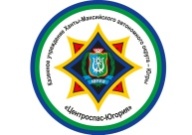 Созданы первые поисково-спасательные отряды      Об обеспечении деятельности государственного учреждения.Приказом департамента гражданской защиты населения ХМАО-Югры от 23.12.2005 г. №70-рп созданы первые поисково-спасательные отряды с местом дислокации в городах Ханты-Мансийске, Урае, Нягани. Они вошли в структуру правления поисково-спасательных работ.